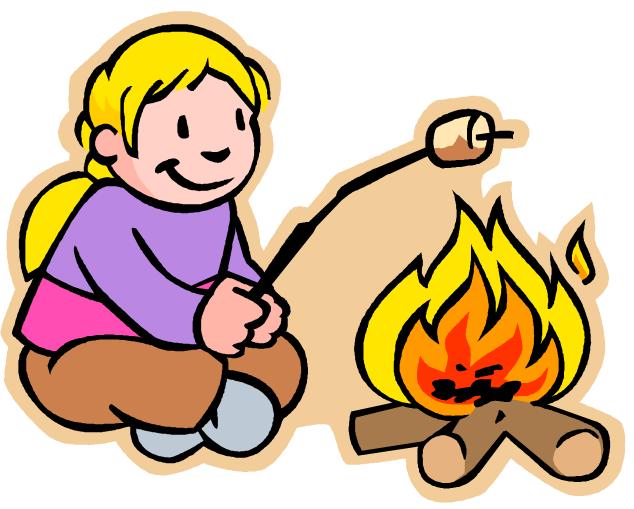 Thursday, May 31st @ 7:00 p.m.Custer Lutheran Fellowship Campfire Circle12622 Hwy. 16A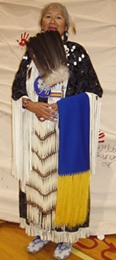 